Сессия №6                         Решение № 92              19 февраля 2020 годаО Структуре Администрации Звениговского муниципального районаРеспублики Марий ЭлВ связи с переименованием Администрации муниципального образования «Звениговский муниципальный район» на Администрацию Звениговского муниципального района Республики Марий Эл, в соответствии с  частью 8 статьи 37 Федерального закона Российской Федерации от 06 октября 2003 года № 131-Фз «Об общих принципах организации местного самоуправления в Российской Федерации», Собрание депутатовР Е Ш И Л О:Утвердить Структуру Администрации Звениговского муниципального района Республики Марий Эл, согласно приложению 1.Признать утратившими силу: - решение Собрания депутатов МО «Звениговский муниципальный район» от 11.12.2018 года № 343 «О Структуре Администрации муниципального образования «Звениговский муниципальный район».- решение Собрания депутатов МО «Звениговский муниципальный район» от 26.06.2019 года № 379 «О внесении изменений в решение Собрания депутатов муниципального образования «Звениговский муниципальный район» от 11.12.2019 года № 343 «О Структуре Администрации муниципального образования «Звениговский муниципальный район».- решение Собрания депутатов Звениговского муниципального района от 04.10.2019 года № 15 «О внесении изменений в решение Собрания депутатов муниципального образования «Звениговский муниципальный район» от 11.12.2018 года № 343 «О Структуре Администрации муниципального образования «Звениговский муниципальный район».3. Настоящее решение вступает в силу с момента подписания. Председатель Собрания депутатовЗвениговского муниципального района                                         Н.В. Лабутина СТРУКТУРА Администрации Звениговского муниципального районаРеспублики Марий Эл1. Глава Администрации  Звениговского муниципального района Республики Марий Эл  (далее - глава Администрации).2. Заместители главы Администрации:- первый заместитель главы Администрации(вопросы коммунального хозяйства и  жизнеобеспечения населения);- заместитель главы Администрации (вопросы экономического развития территорий);- заместитель главы Администрации (социальные вопросы);- заместитель главы Администрации, руководитель аппарата.3. Отделы:1)  Отдел образования:- руководитель отдела- главный специалист- ведущий специалист- главный специалист (по вопросам опеки и попечительства)- ведущий специалист (по вопросам опеки и попечительства)2)  Отдел культуры:- руководитель отдела3) Финансовый отдел Администрации муниципального района:- руководитель отдела- заместитель руководителя отдела- начальник отдела, главный бухгалтер- заместитель начальника отдела- консультант (5 единиц)- главный специалист (3 единицы)- ведущий специалист».3) Отдел муниципального хозяйства:- руководитель отдела- главный специалист- ведущий специалист4) Отдел записи актов гражданского состояния (ЗАГС):- руководитель отдела- ведущий специалист- ведущий специалист5)  Отдел экономики и развития сельскохозяйственного производства:- руководитель отдела- главный специалист- ведущий специалист- ведущий специалист Сектор развития сельскохозяйственного производства:- заведующий сектором- главный специалист- ведущий специалист- ведущий специалист6) Отдел по управлению муниципальным имуществом и земельными ресурсами:- руководитель отдела- главный специалист- главный специалист- ведущий специалист- ведущий специалист7) Отдел организационной работы и делопроизводства:- руководитель отдела- ведущий специалист- ведущий специалист- ведущий специалист8) Отдел по правовым вопросам, муниципальной службе и кадрам:- руководитель отдела- главный специалист- ведущий специалист- ведущий специалист9) Отдел программирования и связи:- руководитель отдела- ведущий специалист10) Архивный отдел:- начальник отдела- ведущий специалист- специалист 1 категории11) Отдел финансирования и бухгалтерского учета:- руководитель отдела- главный	 специалист- ведущий специалист- ведущий специалист12) Отдел капитального строительства и архитектуры:- руководитель отдела;- ведущий специалист;- ведущий специалист.4. Сектора:1) Сектор гражданской обороны, чрезвычайных ситуаций и мобилизационной подготовки:- заведующий сектором- ведущий специалист2)  Сектор физической культуры, спорта и молодёжи:- заведующий сектором- консультант- ведущий специалист- ведущий специалист5. Консультант (по делам несовершеннолетних).6. Отдел Единой  диспетчерской дежурной службы:- старший оперативный дежурный;- оперативный дежурный- оперативный дежурный- оперативный дежурный- оперативный дежурный7.  Хоз.служба:- комендант- водитель (4 ед.)- курьер уборщица - тех.служащая (3 ед.)СТРУКТУРА АДМИНИСТРАЦИИ ЗВЕНИГОВСКОГО МУНИЦИПАЛЬНОГО РАЙОНА РЕСПУБЛИКИ МАРИЙ ЭЛ » 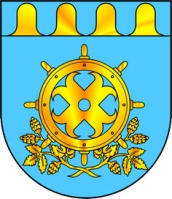 ЗВЕНИГОВО МУНИЦИПАЛ РАЙОНЫН  ДЕПУТАТ – ВЛАКЫН ПОГЫНЫН  ШЫМШЕ СОЗЫВШЕСОБРАНИЕ ДЕПУТАТОВ ЗВЕНИГОВСКОГО МУНИЦИПАЛЬНОГО РАЙОНАСЕДЬМОГО СОЗЫВАПриложение 1к решению Собрания депутатов Звениговского муниципального районаот 19 февраля 2020 № 92